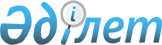 Об утверждении норм потребления коммунальных услуг по теплоснабжению для потребителей, не имеющих приборов учета в поселке Южный Абайского районаПостановление акимата Карагандинской области от 9 февраля 2017 года № 09/01. Зарегистрировано Департаментом юстиции Карагандинской области 9 марта 2017 года № 4169      В соответствии с Законом Республики Казахстан от 23 января 2001 года "О местном государственном управлении и самоуправлении в Республике Казахстан", приказом Министра национальной экономики Республики Казахстан от 13 января 2015 года № 15 "Об утверждении Типовых правил расчета норм потребления коммунальных услуг по электроснабжению и теплоснабжению для потребителей, не имеющих приборов учета" (зарегистрирован в Реестре государственной регистрации нормативных правовых актов № 10313) акимат Карагандинской области ПОСТАНОВЛЯЕТ:

      1. Утвердить прилагаемые нормы потребления коммунальных услуг по теплоснабжению для потребителей, не имеющих приборов учета в поселке Южный Абайского района согласно приложению к настоящему постановлению. 

      2. Контроль за исполнением настоящего постановления возложить на курирующего заместителя акима области.

      3. Настоящее постановление вводится в действие по истечении десяти календарных дней после дня его первого официального опубликования.

 Нормы потребления коммунальных услуг по теплоснабжению для потребителей, не имеющих приборов учета в поселке Южный Абайского района
					© 2012. РГП на ПХВ «Институт законодательства и правовой информации Республики Казахстан» Министерства юстиции Республики Казахстан
				
      Аким области

Н. Абдибеков
Приложение
к постановлению акимата
Карагандинской области
от 09 февраля 2017 года
№ 09/01№ п/п

Категория потребителей 

Наименование теплоснабжающей организации

Единица измерения 

Значение 

1

потребители поселка Южный, отапливаемые от котельной акционерного общества "Темиртауский электрометаллургический комбинат"

Акционерное общество "Темиртауский электрометаллургический комбинат"

Гигакалорий/ квадратный метр

0,0527

